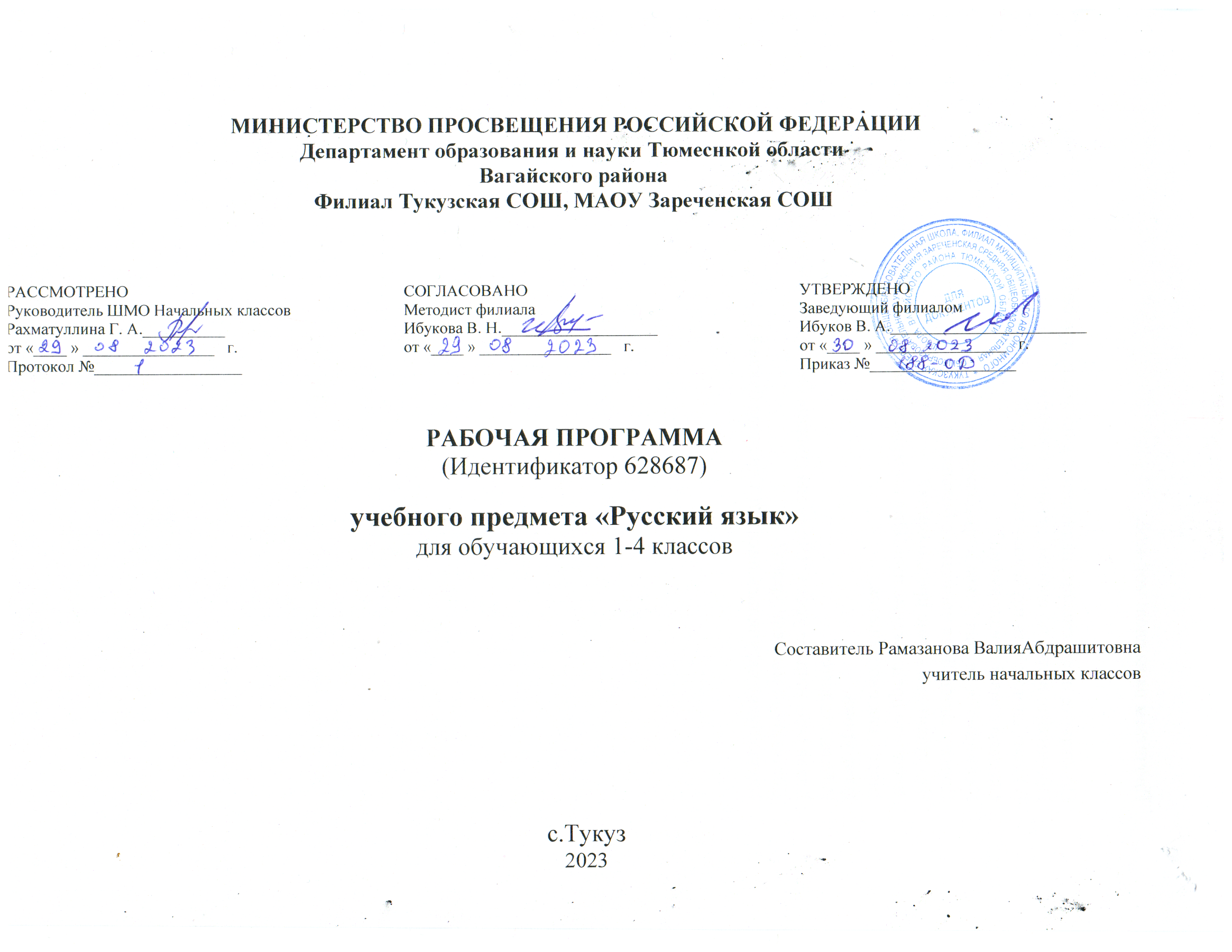 ПОЯСНИТЕЛЬНАЯ ЗАПИСКА
Рабочая программа учебного предмета «Русский язык» (предметная область «Русский язык и литературное чтение») на уровне начального общего образования составлена на основе Требований к результатам освоения программы начального общего образования Федерального государственного образовательного стандарта начального общего образования (далее – ФГОС НОО), Федеральной образовательной программы начального общего образования (далее – ФОП НОО), Федеральной рабочей программы по учебному предмету «Русский язык» (далее – ФРП «Русский язык»), а также ориентирована на целевые приоритеты, сформулированные в федеральной рабочей программе воспитания.ОБЩАЯ ХАРАКТЕРИСТИКА УЧЕБНОГО ПРЕДМЕТА «РУССКИЙ ЯЗЫК»
На уровне начального общего образования изучение русского языка имеет особое значение в развитии обучающегося. Приобретённые знания, опыт выполнения предметных и универсальных учебных действий на материале русского языка станут фундаментом обучения на уровне основного общего образования, а также будут востребованы в жизни.Русский язык как средство познания действительности обеспечивает развитие интеллектуальных и творческих способностей обучающихся, формирует умения извлекать и анализировать информацию из различных текстов, навыки самостоятельной учебной деятельности. Изучение русского языка является основой всего процесса обучения на уровне начального общего образования, успехи в изучении этого предмета во многом определяют результаты обучающихся по другим учебным предметам.Русский язык обладает значительным потенциалом в развитии функциональной грамотности обучающихся, особенно таких её компонентов, как языковая, коммуникативная, читательская, общекультурная и социальная грамотность.Первичное знакомство с системой русского языка, богатством его выразительных возможностей, развитие умения правильно и эффективно использовать русский язык в различных сферах и ситуациях общения способствуют успешной социализации обучающегося. Русский язык, выполняя свои базовые функции общения и выражения мысли, обеспечивает межличностное и социальное взаимодействие, способствует формированию самосознания и мировоззрения личности, является важнейшим средством хранения и передачи информации, культурных традиций, истории русского народа и других народов России. Свободное владение языком, умение выбирать нужные языковые средства во многом определяют возможность адекватного самовыражения взглядов, мыслей, чувств, проявления себя в различных жизненно важных для человека областях.Изучение русского языка обладает огромным потенциалом присвоения традиционных социокультурных и духовно-нравственных ценностей, принятых в обществе правил и норм поведения, в том числе речевого, что способствует формированию внутренней позиции личности. Личностные достижения обучающегося непосредственно связаны с осознанием языка как явления национальной культуры, пониманием связи языка и мировоззрения народа. Значимыми личностными результатами являются развитие устойчивого познавательного интереса к изучению русского языка, формирование ответственности за сохранение чистоты русского языка.ЦЕЛИ ИЗУЧЕНИЯ УЧЕБНОГО ПРЕДМЕТА «РУССКИЙ ЯЗЫК»Изучение русского языка направлено на достижение следующих целей:1) приобретение обучающимися первоначальных представлений о многообразии языков и культур на территории Российской Федерации, о языке как одной из главных духовнонравственных ценностей народа; понимание роли языка как основного средства общения; осознание значения русского языка как государственного языка Российской Федерации; понимание роли русского языка как языка межнационального общения; осознание правильной устной и письменной речи как показателя общей культуры человека;2) овладение основными видами речевой деятельности на основе первоначальных представлений о нормах современного русского литературного языка: аудирование, говорение, чтение, письмо;3) овладение первоначальными научными представлениями о системе русского языка: фонетика, графика, лексика, морфемика, морфология и синтаксис; об основных единицах языка, их признаках и особенностях употребления в речи; использование в речевой деятельности норм современного русского литературного языка (орфоэпических, лексических, грамматических, орфографических, пунктуационных) и речевого этикета;4) использование в речевой деятельности норм современного русского литературного языка (орфоэпических, лексических, грамматических, орфографических, пунктуационных) и речевого этикета;5) развитие функциональной грамотности, готовности к успешному взаимодействию с изменяющимся миром и дальнейшему успешному образованию.Центральной идеей конструирования содержания и планируемых результатов обучения русскому языку является признание равной значимости работы по изучению системы языка и работы по совершенствованию речи обучающихся. Языковой материал призван сформировать первоначальные представления о структуре русского языка, способствовать усвоению норм русского литературного языка, орфографических и пунктуационных правил.Развитие устной и письменной речи обучающихся направлено на решение практической задачи развития всех видов речевой деятельности, отработку навыков использования усвоенных норм русского литературного языка, речевых норм и правил речевого этикета в процессе устного и письменного общения.Ряд задач по совершенствованию речевой деятельности решаются совместно с учебным предметом «Литературное чтение».МЕСТО УЧЕБНОГО ПРЕДМЕТА  «РУССКИЙ ЯЗЫК» В УЧЕБНОМ ПЛАНЕОбщее число часов, отведённых на изучение «Русского языка», – 675 (5 часов в неделю в каждом классе): в 1 классе – 165 ч, во 2–4 классах – по 170 ч.СОДЕРЖАНИЕ УЧЕБНОГО ПРЕДМЕТА
Сведения о русском языкеРусский язык как государственный язык Российской Федерации. Методы познания языка: наблюдение, анализ, лингвистический эксперимент.Фонетика и графикаЗвуки русского языка: гласный (согласный); гласный ударный (безударный); согласный твёрдый (мягкий), парный (непарный); согласный глухой (звонкий), парный (непарный); функции разделительных мягкого и твёрдого знаков, условия использования на письме разделительных мягкого и твёрдого знаков (повторение изученного).Соотношение звукового и буквенного состава в словах с разделительными ь и ъ, в словах с непроизносимыми согласными.Использование алфавита при работе со словарями, справочниками, каталогами.Орфоэпия[4]Нормы произношения звуков и сочетаний звуков; ударение в словах в соответствии с нормами современного русского литературного языка (на ограниченном перечне слов, отрабатываемом в учебнике).Использование орфоэпического словаря для решения практических задач.ЛексикаПовторение: лексическое значение слова.Прямое и переносное значение слова (ознакомление). Устаревшие слова (ознакомление).Состав слова (морфемика)Корень как обязательная часть слова; однокоренные (родственные) слова; признаки однокоренных (родственных) слов; различение однокоренных слов и синонимов, однокоренных слов и слов с омонимичными корнями; выделение в словах корня (простые случаи); окончание как изменяемая часть слова (повторение изученного).Однокоренные слова и формы одного и того же слова. Корень, приставка, суффикс - значимые части слова. Нулевое окончание (ознакомление). Выделение в словах с однозначно выделяемыми морфемами окончания, корня, приставки, суффикса.МорфологияЧасти речи.Имя существительное: общее значение, вопросы, употребление в речи. Имена существительные единственного и множественного числа. Имена существительные мужского, женского и среднего рода. Падеж имён существительных. Определение падежа, в котором употреблено имя существительное. Изменение имён существительных по падежам и числам (склонение). Имена существительные 1, 2, 3го склонения. Имена существительные одушевлённые и неодушевлённые.Имя прилагательное: общее значение, вопросы, употребление в речи. Зависимость формы имени прилагательного от формы имени существительного. Изменение имён прилагательных по родам, числам и падежам (кроме имён прилагательных на -ий, -ов, -ин). Склонение имён прилагательных.Местоимение (общее представление). Личные местоимения, их употребление в речи. Использование личных местоимений для устранения неоправданных повторов в тексте.Глагол: общее значение, вопросы, употребление в речи. Неопределённая форма глагола. Настоящее, будущее, прошедшее время глаголов. Изменение глаголов по временам, числам. Род глаголов в прошедшем времени.Частица не, её значение.СинтаксисПредложение. Установление при помощи смысловых (синтаксических) вопросов связи между словами в предложении. Главные члены предложения - подлежащее и сказуемое. Второстепенные члены предложения (без деления на виды). Предложения распространённые и нераспространённые.Наблюдение за однородными членами предложения с союзами и, а, но и без союзов.Орфография и пунктуацияОрфографическая зоркость как осознание места возможного возникновения орфографической ошибки, различные способы решения орфографической задачи в зависимости от места орфограммы в слове; контроль и самоконтроль при проверке собственных и предложенных текстов (повторение и применение на новом орфографическом материале).Использование орфографического словаря для определения (уточнения) написания слова.Правила правописания и их применение:разделительный твёрдый знак;непроизносимые согласные в корне слова;мягкий знак после шипящих на конце имён существительных;безударные гласные в падежных окончаниях имён существительных (на уровне наблюдения);безударные гласные в падежных окончаниях имён прилагательных (на уровне наблюдения);раздельное написание предлогов с личными местоимениями;непроверяемые гласные и согласные (перечень слов в орфографическом словаре учебника);раздельное написание частицы не с глаголами.Развитие речиНормы речевого этикета: устное и письменное приглашение, просьба, извинение, благодарность, отказ и другое Соблюдение норм речевого этикета и орфоэпических норм в ситуациях учебного и бытового общения. Речевые средства, помогающие: формулировать и аргументировать собственное мнение в диалоге и дискуссии; договариваться и приходить к общему решению в совместной деятельности; контролировать (устно координировать) действия при проведении парной и групповой работы.Особенности речевого этикета в условиях общения с людьми, плохо владеющими русским языком.Повторение и продолжение работы с текстом, начатой во 2 классе: признаки текста, тема текста, основная мысль текста, заголовок, корректирование текстов с нарушенным порядком предложений и абзацев.План текста. Составление плана текста, написание текста по заданному плану. Связь предложений в тексте с помощью личных местоимений, синонимов, союзов и, а, но. Ключевые слова в тексте.Определение типов текстов (повествование, описание, рассуждение) и создание собственных текстов заданного типа.Жанр письма, объявления.Изложение текста по коллективно или самостоятельно составленному плану.Изучающее чтение. Функции ознакомительного чтения, ситуации применения.ПЛАНИРУЕМЫЕ ОБРАЗОВАТЕЛЬНЫЕ РЕЗУЛЬТАТЫИзучение русского языка на уровне начального общего образования направлено на достижение обучающимися личностных, метапредметных и предметных результатов освоения учебного предмета.
ЛИЧНОСТНЫЕ РЕЗУЛЬТАТЫВ результате изучения предмета «Русский язык» в начальной школе у обучающегося будут сформированы следующие личностные результаты:гражданско-патриотического воспитания:становление ценностного отношения к своей Родине, в том числе через изучение русского языка, отражающего историю и культуру страны;осознание своей этнокультурной и российской гражданской идентичности, понимание роли русского языка как государственного языка Российской Федерации и языка межнационального общения народов России;осознание своей сопричастности к прошлому, настоящему и будущему своей страны и родного края, в том числе через обсуждение ситуаций при работе с текстами на уроках русского языка;проявление уважения к своему и другим народам, формируемое в том числе на основе примеров из текстов, с которыми идёт работа на уроках русского языка;первоначальные представления о человеке как члене общества, о правах и ответственности, уважении и достоинстве человека, о нравственноэтических нормах поведения и правилах межличностных отношений, в том числе отражённых в текстах, с которыми идёт работа на уроках русского языка;духовно-нравственного воспитания:осознание языка как одной из главных духовно-нравственных ценностей народа;признание индивидуальности каждого человека с опорой на собственный жизненный и читательский опыт;проявление сопереживания, уважения и доброжелательности, в том числе с использованием адекватных языковых средств для выражения своего состояния и чувств;неприятие любых форм поведения, направленных на причинение физического и морального вреда другим людям (в том числе связанного с использованием недопустимых средств языка);эстетического воспитания:уважительное отношение и интерес к художественной культуре, восприимчивость к разным видам искусства, традициям и творчеству своего и других народов;стремление к самовыражению в искусстве слова; осознание важности русского языка как средства общения и самовыражения;физического воспитания, формирования культуры здоровья и эмоционального благополучия:соблюдение правил безопасного поиска в информационной среде дополнительной информации в процессе языкового образования;бережное отношение к физическому и психическому здоровью, проявляющееся в выборе приемлемых способов речевого самовыражения и соблюдении норм речевого этикета и правил общения;трудового воспитания:осознание ценности труда в жизни человека и общества (в том числе благодаря примерам из текстов, с которыми идёт работа на уроках русского языка), интерес к различным профессиям, возникающий при обсуждении примеров из текстов, с которыми идёт работа на уроках русского языка;экологического воспитания:бережное отношение к природе, формируемое в процессе работы с текстами;неприятие действий, приносящих вред природе;ценности научного познания:первоначальные представления о научной картине мира, в том числе первоначальные представления о системе языка как одной из составляющих целостной научной картины мира;МЕТАПРЕДМЕТНЫЕ РЕЗУЛЬТАТЫВ результате изучения русского языка на уровне начального общего образования у обучающегося будут сформированы познавательные универсальные учебные действия, коммуникативные универсальные учебные действия, регулятивные универсальные учебные действия, совместная деятельность.У обучающегося будут сформированы следующие базовые логические действия как часть познавательных универсальных учебных действий:сравнивать различные языковые единицы (звуки, слова, предложения, тексты), устанавливать основания для сравнения языковых единиц (частеречная принадлежность, грамматический признак, лексическое значение и другое); устанавливать аналогии языковых единиц;объединять объекты (языковые единицы) по определённому признаку;определять существенный признак для классификации языковых единиц (звуков, частей речи, предложений, текстов); классифицировать языковые единицы;находить в языковом материале закономерности и противоречия на основе предложенного учителем алгоритма наблюдения; анализировать алгоритм действий при работе с языковыми единицами, самостоятельно выделять учебные операции при анализе языковых единиц;выявлять недостаток информации для решения учебной и практической задачи на основе предложенного алгоритма, формулировать запрос на дополнительную информацию;устанавливать причинноследственные связи в ситуациях наблюдения за языковым материалом, делать выводы.У обучающегося будут сформированы следующие базовые исследовательские действия как часть познавательных универсальных учебных действий:с помощью учителя формулировать цель, планировать изменения языкового объекта, речевой ситуации;сравнивать несколько вариантов выполнения задания, выбирать наиболее целесообразный (на основе предложенных критериев);проводить по предложенному плану несложное лингвистическое миниисследование, выполнять по предложенному плану проектное задание;формулировать выводы и подкреплять их доказательствами на основе результатов проведённого наблюдения за языковым материалом (классификации, сравнения, исследования); формулировать с помощью учителя вопросы в процессе анализа предложенного языкового материала;прогнозировать возможное развитие процессов, событий и их последствия в аналогичных или сходных ситуациях.У обучающегося будут сформированы следующие умения работать с информацией как часть познавательных универсальных учебных действий:выбирать источник получения информации: нужный словарь для получения запрашиваемой информации, для уточнения;согласно заданному алгоритму находить представленную в явном виде информацию в предложенном источнике: в словарях, справочниках;распознавать достоверную и недостоверную информацию самостоятельно или на основании предложенного учителем способа её проверки (обращаясь к словарям, справочникам, учебнику);соблюдать с помощью взрослых (педагогических работников, родителей, законных представителей) правила информационной безопасности при поиске информации в информационно-телекоммуникационной сети «Интернет» (информации о написании и произношении слова, о значении слова, о происхождении слова, о синонимах слова);анализировать и создавать текстовую, видео, графическую, звуковую информацию в соответствии с учебной задачей;понимать лингвистическую информацию, зафиксированную в виде таблиц, схем; самостоятельно создавать схемы, таблицы для представления лингвистической информации.У обучающегося будут сформированы следующие умения общения как часть коммуникативных универсальных учебных действий:воспринимать и формулировать суждения, выражать эмоции в соответствии с целями и условиями общения в знакомой среде;проявлять уважительное отношение к собеседнику, соблюдать правила ведения диалоги и дискуссии;признавать возможность существования разных точек зрения;корректно и аргументированно высказывать своё мнение;строить речевое высказывание в соответствии с поставленной задачей;создавать устные и письменные тексты (описание, рассуждение, повествование) в соответствии с речевой ситуацией;готовить небольшие публичные выступления о результатах парной и групповой работы, о результатах наблюдения, выполненного миниисследования, проектного задания;подбирать иллюстративный материал (рисунки, фото, плакаты) к тексту выступления.У обучающегося будут сформированы следующие умения самоорганизации как части регулятивных универсальных учебных действий:планировать действия по решению учебной задачи для получения результата;выстраивать последовательность выбранных действий.У обучающегося будут сформированы следующие умения самоконтроля как части регулятивных универсальных учебных действий:устанавливать причины успеха (неудач) учебной деятельности;корректировать свои учебные действия для преодоления речевых и орфографических ошибок;соотносить результат деятельности с поставленной учебной задачей по выделению, характеристике, использованию языковых единиц;находить ошибку, допущенную при работе с языковым материалом, находить орфографическую и пунктуационную ошибку;сравнивать результаты своей деятельности и деятельности одноклассников, объективно оценивать их по предложенным критериям.У обучающегося будут сформированы следующие умения совместной деятельности:формулировать краткосрочные и долгосрочные цели (индивидуальные с учётом участия в коллективных задачах) в стандартной (типовой) ситуации на основе предложенного учителем формата планирования, распределения промежуточных шагов и сроков;принимать цель совместной деятельности, коллективно строить действия по её достижению: распределять роли, договариваться, обсуждать процесс и результат совместной работы;проявлять готовность руководить, выполнять поручения, подчиняться, самостоятельно разрешать конфликты;ответственно выполнять свою часть работы;оценивать свой вклад в общий результат;выполнять совместные проектные задания с опорой на предложенные образцы.
ПРЕДМЕТНЫЕ РЕЗУЛЬТАТЫ
К концу обучения в третьем классе обучающийся научится:объяснять значение русского языка как государственного языка Российской Федерации;характеризовать, сравнивать, классифицировать звуки вне слова и в слове по заданным параметрам;производить звукобуквенный анализ слова (в словах с орфограммами; без транскрибирования);определять функцию разделительных мягкого и твёрдого знаков в словах; устанавливать соотношение звукового и буквенного состава, в том числе с учётом функций букв е, ё, ю, я, в словах с разделительными ь, ъ, в словах с непроизносимыми согласными;различать однокоренные слова и формы одного и того же слова; различать однокоренные слова и слова с омонимичными корнями (без называния термина); различать однокоренные слова и синонимы;находить в словах с однозначно выделяемыми морфемами окончание, корень, приставку, суффикс;выявлять случаи употребления синонимов и антонимов; подбирать синонимы и антонимы к словам разных частей речи;распознавать слова, употреблённые в прямом и переносном значении (простые случаи);определять значение слова в тексте;распознавать имена существительные; определять грамматические признаки имён существительных: род, число, падеж; склонять в единственном числе имена существительные с ударными окончаниями;распознавать имена прилагательные; определять грамматические признаки имён прилагательных: род, число, падеж;изменять имена прилагательные по падежам, числам, родам (в единственном числе) в соответствии с падежом, числом и родом имён существительных;распознавать глаголы; различать глаголы, отвечающие на вопросы «что делать?» и «что сделать?»; определять грамматические признаки глаголов: форму времени, число, род (в прошедшем времени); изменять глагол по временам (простые случаи), в прошедшем времени - по родам;распознавать личные местоимения (в начальной форме);использовать личные местоимения для устранения неоправданных повторов в тексте;различать предлоги и приставки;определять вид предложения по цели высказывания и по эмоциональной окраске;находить главные и второстепенные (без деления на виды) члены предложения;распознавать распространённые и нераспространённые предложения;находить место орфограммы в слове и между словами на изученные правила; применять изученные правила правописания, в том числе непроверяемые гласные и согласные (перечень слов в орфографическом словаре учебника); непроизносимые согласные в корне слова; разделительный твёрдый знак; мягкий знак после шипящих на конце имён существительных; не с глаголами; раздельное написание предлогов со словами;правильно списывать слова, предложения, тексты объёмом не более 70 слов;писать под диктовку тексты объёмом не более 65 слов с учётом изученных правил правописания;находить и исправлять ошибки на изученные правила, описки;понимать тексты разных типов, находить в тексте заданную информацию;формулировать устно и письменно на основе прочитанной (услышанной) информации простые выводы (1-2 предложения);строить устное диалогическое и монологическое высказывание (3-5 предложений на определённую тему, по результатам наблюдений) с соблюдением орфоэпических норм, правильной интонации; создавать небольшие устные и письменные тексты (2-4 предложения), содержащие приглашение, просьбу, извинение, благодарность, отказ, с использованием норм речевого этикета;определять связь предложений в тексте (с помощью личных местоимений, синонимов, союзов и, а, но);определять ключевые слова в тексте;определять тему текста и основную мысль текста;выявлять части текста (абзацы) и отражать с помощью ключевых слов или предложений их смысловое содержание;составлять план текста, создавать по нему текст и корректировать текст;писать подробное изложение по заданному, коллективно или самостоятельно составленному плану;объяснять своими словами значение изученных понятий, использовать изученные понятия в процессе решения учебных задач;уточнять значение слова с помощью толкового словаря.
ТЕМАТИЧЕСКОЕ ПЛАНИРОВАНИЕПОУРОЧНОЕ ПЛАНИРОВАНИЕ УЧЕБНО-МЕТОДИЧЕСКОЕ ОБЕСПЕЧЕНИЕ ОБРАЗОВАТЕЛЬНОГО ПРОЦЕССАОБЯЗАТЕЛЬНЫЕ УЧЕБНЫЕ МАТЕРИАЛЫ ДЛЯ УЧЕНИКА​‌• Русский язык (в 2 частях), 3 класс/ Канакина В.., Горецкий В.Г., Акционерное общество «Издательство «Просвещение»
МЕТОДИЧЕСКИЕ МАТЕРИАЛЫ ДЛЯ УЧИТЕЛЯ- Канакина В.П., Горецкий В.Г. Русский язык.1- 4 класс в 2-х частях. Москва «Просвещение»,2019г.
- Канакина В.П.: Русский язык. Рабочая тетрадь 1-4 класс в 2-х частях. Москва «Просвещение»,2022г.
- Т.Н.Ситникова. Поурочные разработки по русскому языку к УМК В. П. Канакиной, В. Г. Горецкого. М.: ВАКО, 2019 г.
- Нефедова Е.А., Узорова О.В. Практическое пособие по развитию речи.- М.:АСТ Астрель,2019
- Словари по русскому языку: толковый, морфемный, словообразовательный, орфоэпический, фразеологизмов.
ЦИФРОВЫЕ ОБРАЗОВАТЕЛЬНЫЕ РЕСУРСЫ И РЕСУРСЫ СЕТИ ИНТЕРНЕТРЭШ https://resh.edu.ru/subject/13/2/?ysclid=llzk5ejhuk236732282
Учи.ру https://uchi.ru/catalog/rus/2-klass/grade-109
ЯКласс https://www.yaklass.ru/p/russky-yazik/2-klass?ysclid=llzk0y5hjf937594701
1. Сайт Министерства образования и науки РФ http://www.mon.gov.ru
2. Сайт Рособразования http://www.ed.gov.ru
3. Федеральный портал «Российское образование» http://www.edu.ru
4. Российский образовательный портал http://www.school.edu.ru
5. Каталог учебных изданий, электронного http://www.ndce.edu.ru
оборудования и электронных образовательных ресурсов для общего образования 1-4 класс
6. Школьный портал http://www.portalschool.ru
7. Федеральный портал «Информационно- http://www.ict.edu.ru
коммуникационные технологии в образовании»
8. Российский портал открытого образования http://www.opennet.edu.ru
9. Сайт «Начальная школа» с онлайн-поддержкой http://1-4.prosv.ru
учебников комплекта «Школа России» 1-4 кл.
10. Газета «Математика» Издательский дом http://www.math.1september.ru
«Первое сентября»
11. Сайт интернет-проекта «Копилка уроков http://nsportal.ru
сайт для учителей» 1-4 класс
12. Сайт «Я иду на урок русского языка» http://www.rus.1september.ru
и электронная версия газеты «Русский язык» 1-4 кл.
13. Коллекция «Мировая художественная культура» http://www.art.september.ru
14. Музыкальная коллекция Российского http://www.musik.edu.ru
общеобразовательного портала
15.Официальный ресурс для учителей, www.nachalka.com
детей и родителей (1-4 класс)ФГБНУ «Институт стратегии развития образования»№ п/пНаименование разделов и тем программыКоличество часовКоличество часовКоличество часовЭлектронные (цифровые) образовательные ресурсы№ п/пНаименование разделов и тем программыВсегоКонтрольные работыПрактические работыЭлектронные (цифровые) образовательные ресурсы1Общие сведения о языке1Библиотека ЦОК https://m.edsoo.ru/7f410de82Фонетика и графика2Библиотека ЦОК https://m.edsoo.ru/7f410de83Лексика 5Библиотека ЦОК https://m.edsoo.ru/7f410de84Состав слова9Библиотека ЦОК https://m.edsoo.ru/7f410de85Морфология43Библиотека ЦОК https://m.edsoo.ru/7f410de86Синтаксис13Библиотека ЦОК https://m.edsoo.ru/7f410de87Орфография и пунктуация50Библиотека ЦОК https://m.edsoo.ru/7f410de88Развитие речи30Библиотека ЦОК https://m.edsoo.ru/7f410de8Резервное времяРезервное время175ОБЩЕЕ КОЛИЧЕСТВО ЧАСОВ ПО ПРОГРАММЕОБЩЕЕ КОЛИЧЕСТВО ЧАСОВ ПО ПРОГРАММЕ17050№ п/пТема урокаКоличество часовКоличество часовКоличество часовДата изученияЭлектронные цифровые образовательные ресурсы№ п/пТема урокаВсегоКонтрольные работыПрактические работыДата изученияЭлектронные цифровые образовательные ресурсы1Наша речь и наш язык.Знакомство с учебником «Русский язык». Виды речи. 104.09Библиотека ЦОК https://m.edsoo.ru/f841ebc82Для чего нужен язык. Р/р № 1 Составление текста по рисунку. 105.09Библиотека ЦОК https://m.edsoo.ru/f84228ae3Текст. Что такое текст? Какие бывают тексты. (с. 11–1106.09Библиотека ЦОК https://m.edsoo.ru/f8422d404Предложение. Что такое предложение? (с. 15–16)1 07.09Библиотека ЦОК https://m.edsoo.ru/f8422d405Предложение. Виды предложений по цели высказывания. (с. 17–19)108.09Библиотека ЦОК https://m.edsoo.ru/f84230386Предложение. Виды предложений по интонации. (с. 20–23) Р/р № 2. Коллективное составление рассказа по репродукции картины К. Е. Маковского «Дети, бегущие от грозы» (с. 20, упр. 26)111.09Библиотека ЦОК https://m.edsoo.ru/f84230387Предложение. Что такое обращение?
(с. 24–26)112.09Библиотека ЦОК https://m.edsoo.ru/f84230388Р/р №3. Обучающее изложение по коллективно составленному плану.113.09Библиотека ЦОК https://m.edsoo.ru/f84239ca9Работа над ошибками. Главные и второстепенные члены предложения. Распространенные и нераспространённые  предложения. (с. 27–29)1 14.09Библиотека ЦОК https://m.edsoo.ru/f842368210Входной контрольный диктант с грамматическим заданием.115.09Библиотека ЦОК https://m.edsoo.ru/f842382611Анализ диктанта. Работа над ошибками.Главные и второстепенные члены предложения. Упражнение в разборе предложений по членам предложения. (с. 29–30)118.09Библиотека ЦОК https://m.edsoo.ru/f842826812Простое и сложное предложение. Упражнение в различении сложного и простого предложения. (с. 31–32)119.09Библиотека ЦОК https://m.edsoo.ru/f842368213Простое и сложное предложение. Союзы в сложном предложении. Составление сложных предложений из двух простых. (с. 33–34)120.09Библиотека ЦОК https://m.edsoo.ru/f8423d3a14Словосочетание. Что такое словосочетание? Из чего состоит словосочетание? (с. 35–36)121.09Библиотека ЦОК https://m.edsoo.ru/f84248ca15Словосочетание. (с. 37–38) Р/р № 4. Коллективное составление рассказа 
по репродукции картины В. Д. Поленова «Золотая осень». (с. 37, упр. 63)122.09Библиотека ЦОК https://m.edsoo.ru/f8424a9616Проверочная работа по теме «Текст. Предложение. Словосочетание.»125.09Библиотека ЦОК https://m.edsoo.ru/f8424d3e17Работа над ошибками. Лексическое значение 
слова. Как определить лексическое значение 
слова? Однозначные и многозначные слова. (с. 39–42)126.09Библиотека ЦОК https://m.edsoo.ru/f84252c018Синонимы и антонимы. (с. 42–44)127.09Библиотека ЦОК https://m.edsoo.ru/f8426be819Что такое омонимы? (с. 45–46)128.09Библиотека ЦОК https://m.edsoo.ru/f8426dd220Слово и словосочетание. Чем словосочетание отличается от слова. (с. 47–48)129.09Библиотека ЦОК https://m.edsoo.ru/f8426f8021Слово в языке и речи. Слово и словосочетание. Что такое фразеологизмы.(с. 49–51)102.10Библиотека ЦОК https://m.edsoo.ru/f8426f8022Р/р №5. Подробное изложение текста повествовательного характера  по вопросам. (с. 52, упр. 88)103.10Библиотека ЦОК https://m.edsoo.ru/f8422ac023Анализ работы по развитию речи. Работа над ошибками. Слово в языке и речи. Части речи. Что такое части речи? Имя существительное. Местоимение. (с. 53–56)104.10Библиотека ЦОК https://m.edsoo.ru/f844436e, https://m.edsoo.ru/f8444bfc24Слово в языке и речи. Части речи. Имя прила-гательное. Глагол. (с. 56–58)105.10Библиотека ЦОК https://m.edsoo.ru/f841f16825Слово в языке и речи. Части речи. Имя числительное. (с. 59–60)106.10Библиотека ЦОК https://m.edsoo.ru/f841f93826Р/р №6. Составление текста-натюрморта по репродукции картины И. Т. Хруцкого «Цветы и плоды» (с. 54, упр. 92)109.10Библиотека ЦОК https://m.edsoo.ru/f841f50a27 Однокоренные слова. Какие слова называются однокоренными. (с. 61–62)110.10Библиотека ЦОК https://m.edsoo.ru/f841f35c28Слово и слог. Звуки и буквы. Гласные 
звуки (с. 63–64)111.10Библиотека ЦОК https://m.edsoo.ru/f841f70829Звуки и буквы. Согласные звуки 
(с. 65–68)112.10Библиотека ЦОК https://m.edsoo.ru/f843157a30Слово и слог. Звуки и буквы. Разделительный мягкий знак (с. 68–70). Словарный диктант №1.113.10Библиотека ЦОК https://m.edsoo.ru/f844369e, https://m.edsoo.ru/f84437ca31Р/р №7. Изложение повествовательного текста по коллективно составленному плану.  (с.70 упр.129)116.1032Анализ работы по развитию речи. Работа над ошибками (с. 70, 72). Слово в языке и речи. Проект «Рассказ о слове» (с. 72)117.10Библиотека ЦОК https://m.edsoo.ru/f842146833Проверочный диктант по теме «Слово в языке и речи»1118.10Библиотека ЦОК https://m.edsoo.ru/f841fb4a, https://m.edsoo.ru/f841fe2434Анализ контрольного диктанта. Работа над ошибками. Состав слова. Корень слова. Однокоренные слова. (с. 73–76)119.10Библиотека ЦОК https://m.edsoo.ru/f842009a35Чередование согласных в корне слова. (с. 76–77)120.10Библиотека ЦОК https://m.edsoo.ru/f8423f9c36Сложные слова. Правописание сложных слов 
(с. 77–78)123.10Библиотека ЦОК https://m.edsoo.ru/f84202ac, https://m.edsoo.ru/f8420644, https://m.edsoo.ru/f8420842, https://m.edsoo.ru/f84209d237Формы слова. Окончание (с. 79–80).124.20Библиотека ЦОК https://m.edsoo.ru/f8423272, https://m.edsoo.ru/f84234ca38Формы слова. Окончание. (с. 81–82)125.10Библиотека ЦОК https://m.edsoo.ru/f8421800, https://m.edsoo.ru/f842123839Формы слова. Окончание. (с. 82–83)126.10Библиотека ЦОК https://m.edsoo.ru/f842608040Приставка. (с. 84–86)127.1041Контрольный диктант с грамматическим заданием по итогам I четверти11 27.10Библиотека ЦОК https://m.edsoo.ru/f842c11042Работа над ошибками. Приставка. (с. 86–88)107.11Библиотека ЦОК https://m.edsoo.ru/f842163e43Значения приставок (с.86-88)108.11Библиотека ЦОК https://m.edsoo.ru/f842163e44Суффикс. (с. 89–90)109.11Библиотека ЦОК https://m.edsoo.ru/f84219d645Суффикс – значимая часть слова. Образование слов с помощью суффиксов. (с. 91–94)110.11Библиотека ЦОК https://m.edsoo.ru/f84222d246Основа слова. Разбор слова по составу. Знакомство со словообразовательным словарем. (с. 95–97)113.11Библиотека ЦОК https://m.edsoo.ru/f84300e447Р/р №8. Обучающее сочинение по репродукции картины  А. А. Рылова «В голубом просторе». (с.94 упр.177)114.11Библиотека ЦОК https://m.edsoo.ru/f84220ca48Работа над ошибками. Обобщение знаний о составе слова.115.11Библиотека ЦОК https://m.edsoo.ru/f842623849Обобщение знаний о составе слова. Проверочная работа по теме «Состав слова».1116.11Библиотека ЦОК https://m.edsoo.ru/f8421e5450Работа над ошибками. Обобщение знаний о составе слова. Неизменяемые и изменяемые слова. Разбор слова по составу. (с. 96, 98)Проект «Семья слов» (с. 101)117.1151Р/р №9. Обучающее подробное изложение повествовательного текста с языковым ана-лизом. (с.99 упр. 191)120.11Библиотека ЦОК https://m.edsoo.ru/f8428c7c52Анализ работы по р/р. Работа над ошибками. Правописание частей слова. Общее представление о правописании слов с орфограммами в значимых частях слов 
(с. 102–103)121.1153Правописание слов с безударными гласными в корне. (с. 104–105)122.1154Правописание слов с безударными гласными в корне. (с. 106–107)123.1155Контрольное списывание. Правописание слов с безударными гласными в корне. (с. 108)124.11Библиотека ЦОК https://m.edsoo.ru/f842da8856Правописание слов с безударными гласными в корне. Исторические чередования в корне 
(с. 109–110)127.11Библиотека ЦОК https://m.edsoo.ru/f842dcb857Правописание слов с парными по глухости-звонкости согласными на конце слов и перед согласными в корне (с. 111–112)128.11Библиотека ЦОК https://m.edsoo.ru/f842df9258Правописание слов с парными по глухости-звонкости согласными на конце слов и перед согласными в корне (с. 113-114)129.1159Правописание слов с парными по глухости-звонкости согласными на конце слов и перед согласными в корне (с. 115–116)130.11Библиотека ЦОК https://m.edsoo.ru/f842a6b260Правописание слов с парными по глухости-звонкости согласными на конце слов и перед согласными в корне. (с. 116)Проверочная работа101.12Библиотека ЦОК https://m.edsoo.ru/f842a6b261Работа над ошибками. Правописание слов с непроизносимыми согласными в корне. (с. 117–118)104.1262Правописание слов с непроизносимыми согласными в корне. (с. 118–119)105.1263Правописание слов с непроизносимыми 
согласными в корне. (с. 119–120)106.12Библиотека ЦОК https://m.edsoo.ru/f8421c2464Правописание слов с непроизносимыми согласными в корне. (с. 120)107.12Библиотека ЦОК https://m.edsoo.ru/f842b42c, https://m.edsoo.ru/f842b64865Правописание слов с непроизносимыми 
согласными в корне. (с. 121) 108.1266Правописание слов с удвоенными согласными (с. 121–122)111.1267Правописание слов с удвоенными согласными (с. 122–123)112.1268Р/р №10. Составление текста по репродукции картины В. М. Васнецова «Снегурочка»
(с.123 упр.238.)113.1269Анализ работы по р/р. Работа над ошибками.Правописание суффиксов и приставок.  (с. 124–126)114.12Библиотека ЦОК https://m.edsoo.ru/f8423f9c, https://m.edsoo.ru/f842419070Правописание суффиксов и приставок.  (с. 126–127)115.12Библиотека ЦОК https://m.edsoo.ru/f843090471Правописание суффиксов и приставок. (с. 128–129)118.1272Правописание суффиксов и приставок.  ( с. 129–131)119.12Библиотека ЦОК https://m.edsoo.ru/f84276d873Правописание приставок и предлогов.  
(с. 131–132)120.12Библиотека ЦОК https://m.edsoo.ru/f8427d3674Правописание приставок и предлогов.  
(с. 131–134)    Словарный диктант №2.121.12Библиотека ЦОК https://m.edsoo.ru/f842730e75Правописание слов с разделительным твердым знаком.  (с. 134–136)122.12Библиотека ЦОК https://m.edsoo.ru/f8424f2876Правописание слов с разделительным твердым знаком. (с. 137–138)125.12Библиотека ЦОК https://m.edsoo.ru/f842249477Контрольный диктант по итогам II четверти «Правописание частей слова».1126.1278Работа над ошибками. Правописание слов с разделительным твердым знаком. (с. 139–141)127.1279Р/р № 11.  Обучающее изложение повествовательного деформированного текста по коллективно составленному плану. (с.140 упр.278.)128.12Библиотека ЦОК https://m.edsoo.ru/f84228ae80Анализ работы по р/р. Работа над ошибками.Правописание слов с разделительным твердым знаком. Презентация проекта «Семья слов».129.1281Части речи. Повторение ( с. 3–6)109.01.24Библиотека ЦОК https://m.edsoo.ru/f8428aec82Имя существительное. Значение и употребление имен существительных в речи. (с. 7–9)110.01Библиотека ЦОК https://m.edsoo.ru/f842c75083Значение и употребление имен существительных в речи. (с. 10–11)111.0184Одушевленные и неодушевленные имена существительные.  (с. 12–14)112.01Библиотека ЦОК https://m.edsoo.ru/f84296c285Р/р № 12.  Обучающее подробное изложение повествовательного текста. (с.14 упр.21)115.01Библиотека ЦОК https://m.edsoo.ru/f8429ec486Анализ работы по р/р. Работа над ошибками.Собственные и нарицательные имена существительные. (с. 15–16)116.0187Правописание собственных имен существительных. Проект «Тайна имени». (с. 17–19)117.01Библиотека ЦОК https://m.edsoo.ru/f84291f488Изменение имен существительных по числам. (с. 20–21)118.0189Имена существительные, употребляемые в форме одного числа. (с.22-23)119.01Библиотека ЦОК https://m.edsoo.ru/f842990690Р/р № 13.  Работа с текстом. Письмо по памяти. (с. 24 упр.38)122.01Библиотека ЦОК https://m.edsoo.ru/f8429cd091Работа над ошибками. Род имен существительных. (с. 25–26)123.01Библиотека ЦОК https://m.edsoo.ru/f8429adc92Определение рода имен существительных.(с. 27–28)124.01Библиотека ЦОК https://m.edsoo.ru/f842900a93Имена существительные общего рода.  (с. 29–30)125.01Библиотека ЦОК https://m.edsoo.ru/f842a08694Мягкий знак на конце имен существительных после шипящих. (с. 31–32)126.0195Р/р № 14. Подробное изложение повествовательного текста по коллективно составленному плану. (с. 35 упр.62)129.01Библиотека ЦОК https://m.edsoo.ru/f842a23e96Работа над ошибками. Упражнение в написании имен существительных, оканчивающихся на шипящий звук. (с. 33–34)130.01Библиотека ЦОК https://m.edsoo.ru/f842b15297Проверочная работа по теме «Мягкий знак на конце имен существительных после шипящих». Изменение имен существительных по падежам. (с. 36–37)131.01Библиотека ЦОК https://m.edsoo.ru/f842b87898Работа над ошибками. Упражнение в склонении и в определении падежей имен существительных. (с. 38–39)101.02Библиотека ЦОК https://m.edsoo.ru/f843090499Несклоняемые имена существительные.(с. 40–41)102.02100Р/р № 15.  Обучающее сочинение по репро-дукции картины И. Я. Билибина «Иван-царевич и лягушка-квакушка». (с. 41 упр.73)105.02Библиотека ЦОК https://m.edsoo.ru/f842ba62101Анализ работы по р/р. Работа над ошибками. Именительный падеж. (с. 42–43)106.02Библиотека ЦОК https://m.edsoo.ru/f842bd28102Родительный падеж. (с. 43–45)107.02103Дательный падеж. (с. 46–47)108.02Библиотека ЦОК https://m.edsoo.ru/f842bf44104Винительный падеж. (с. 48–49)109.02105Упражнение в распознавании изученных падежей. (с. 50–52)112.02Библиотека ЦОК https://m.edsoo.ru/f8428e2a106Творительный падеж. (с. 52–53)113.02Библиотека ЦОК https://m.edsoo.ru/f842c32c107Предложный падеж. (с. 54–55)Проект «Зимняя страничка». (с. 60–61)114.02Библиотека ЦОК https://m.edsoo.ru/f842c53e108Р/р № 16.  Обучающее подробное изложение текста повествовательного характера по коллективно составленному плану. (с.56 упр.101)115.02Библиотека ЦОК https://m.edsoo.ru/f842c958109Работа над ошибками. Обобщение знаний о падежах имен существительных.(с. 57–59)116.02Библиотека ЦОК https://m.edsoo.ru/f842cb2e110Проверочный диктант по теме «Имя существительное».119.02Библиотека ЦОК https://m.edsoo.ru/f842d240111Работа над ошибками. Обобщение знаний о падежах имен существительных. (с. 57–59)120.02112Р/р № 17.  Обучающее сочинение по репродукции картины К. Ф. Юона «Конец зимы. Полдень». (с.62 упр. 108)121.02Библиотека ЦОК https://m.edsoo.ru/f842d47a113Работа над ошибками. Части речи. Имя прилагательное. Лексическое значение имен прилагательных. (с. 63–65)122.02Библиотека ЦОК https://m.edsoo.ru/f842e38e114Связь имен прилагательных с именами существительными. Сложные прилагательные. (с. 66–67)126.02Библиотека ЦОК https://m.edsoo.ru/f842d682115Роль имен прилагательных в тексте. (с. 68) Текст-описание. Р/р № 18.  Составление текста-описания растения в научном стиле. (с.69 упр.121)127.02Библиотека ЦОК https://m.edsoo.ru/f842e56e116Работа над ошибками. Р/р № 19. Сопоставление содержания и выразительных средств в искусствоведческом тексте и в репродукции картины М.А. Врубеля «Царевна-Лебедь». (с.70 упр.122)128.02Библиотека ЦОК https://m.edsoo.ru/f842d894117 Изменение имен прилагательных по родам. (с. 72–73)129.02Библиотека ЦОК https://m.edsoo.ru/f842e974118Изменение имен прилагательных по родам.(с. 73–74)101.03Библиотека ЦОК https://m.edsoo.ru/f842e758119Правописание родовых окончаний имен прилагательных. (с. 74–75)104.03120Правописание родовых окончаний имен прилагательных. (с. 76-77)Словарный диктант №3.105.03Библиотека ЦОК https://m.edsoo.ru/f842eb5e121Изменение имен прилагательных по числам.(с. 78–79)106.03Библиотека ЦОК https://m.edsoo.ru/f842f036122Изменение имен прилагательных по числам. Р/р № 120.  Составление объявления описательного характера. (с. 80–81)107.03Библиотека ЦОК https://m.edsoo.ru/f842edb6123Работа над ошибками. Изменение имен прилагательных по падежам. (с. 82–84)111.03Библиотека ЦОК https://m.edsoo.ru/f842f3a6124Начальная форма имени прилагательного. (с. 85–86)112.03Библиотека ЦОК https://m.edsoo.ru/f842fbda125Упражнение в определении падежа имен прилагательных.  (с. 86–87)113.03126Контрольный диктант по итогам III четверти.1114.03127Работа над ошибками. Обобщение знаний об имени прилагательном.115.03128Работа над ошибками. Обобщение знаний об имени прилагательном. Проверочная работа по теме «Имя прилагательное».  1(с.88-89.)118.03Библиотека ЦОК https://m.edsoo.ru/f842f6f8129Р/р № 21. Сочинение-отзыв по репродукции картины В. А. Серова «Девочка с персиками»(с.88 упр.154)119.03Библиотека ЦОК https://m.edsoo.ru/f842fa4a130Работа над ошибками. Проект «Имена прилагательные в загадках» (с. 89–90)120.03Библиотека ЦОК https://m.edsoo.ru/f842fea0131Местоимение. Личные местоимения.(с. 92–93)121.03Библиотека ЦОК https://m.edsoo.ru/f8430332132Личные местоимения третьего лица.(с. 94–95)122.03Библиотека ЦОК https://m.edsoo.ru/f8430ff8133Наблюдение над употреблением в тексте местоимений. (с. 96-97)101.04Библиотека ЦОК https://m.edsoo.ru/f84311d8134Р/р № 22. Ознакомление с особенностями текста-письма. Составление письма. (с. 97)102.04Библиотека ЦОК https://m.edsoo.ru/f84313a4135Работа над ошибками. Обобщение знаний о местоимении. Проверь себя (с.98)103.04Библиотека ЦОК https://m.edsoo.ru/f8431746136Глагол. Значение и употребление глаголов в речи. (с. 99–101)104.04Библиотека ЦОК https://m.edsoo.ru/f843191c137Упражнение в определении лексического значения глагола. (с. 102–104)105.04Библиотека ЦОК https://m.edsoo.ru/f8431d40138Упражнение в распознавании глаголов среди однокоренных слов. (с. 104)108.04Библиотека ЦОК https://m.edsoo.ru/f8431b06139Р/р № 23. Обучающее сочинение по серии сюжетных картинок. (с. 105 упр.180)109.04Библиотека ЦОК https://m.edsoo.ru/f843233a140Работа над ошибками. Глаголы в неопределенной форме. (с. 106–107)110.04141Упражнение в распознавании глаголов в неопределенной форме. (с. 108)111.04Библиотека ЦОК https://m.edsoo.ru/f84324ac142Число глаголов.  (с. 109–110)112.04Библиотека ЦОК https://m.edsoo.ru/f843260a143Изменение глаголов по числам. Р/р № 24.  Составление предложений (с нарушенным порядком слов), их запись. (с. 110–111)115.04Библиотека ЦОК https://m.edsoo.ru/f84321b4144Работа над ошибками. Время глагола.  (с. 111–113)116.04Библиотека ЦОК https://m.edsoo.ru/f8431fd4145Упражнение в определении времениглагола. Текст-рассуждение. (с. 114–115)117.04Библиотека ЦОК https://m.edsoo.ru/f8432768146Изменение глаголов по временам. (с. 116–117)118.04147Упражнение в изменении глаголов по временам. (с. 118–119)119.04Библиотека ЦОК https://m.edsoo.ru/f8432a1a148Р/р № 25.  Подробное изложение повествова-тельного текста по опорным словам и коллективно составленному плану. (с.120 упр.213)122.04Библиотека ЦОК https://m.edsoo.ru/f8432d80149Род глаголов в прошедшем времени. (с. 121)Проверочная работа по теме «Глагол».123.04Библиотека ЦОК https://m.edsoo.ru/f843303c150Работа над ошибками. Родовые окончания глаголов. (с. 122-123)124.04Библиотека ЦОК https://m.edsoo.ru/f8433500151Р/р № 26. Составление текста из деформиро-ванных предложений. (с. 123 упр.121)125.04Библиотека ЦОК https://m.edsoo.ru/f843337a152Правописание частицы не с глаголами. (с. 124–126)126.04Библиотека ЦОК https://m.edsoo.ru/f8433e88153Правописание частицы не с глаголами .(с. 127–128)129.04Библиотека ЦОК https://m.edsoo.ru/f8434072154Обобщение знаний о глаголе. (с. 129)130.04155Проверочный диктант по теме «Глагол».106.05Библиотека ЦОК https://m.edsoo.ru/f843422a156Работа над ошибками. Проверь себя. (с. 130)107.05Библиотека ЦОК https://m.edsoo.ru/f84343e2157Повторение. Части речи. (с. 131-132)108.05Библиотека ЦОК https://m.edsoo.ru/f8434784158Части речи. Текст. (с. 133-134)113.05Библиотека ЦОК https://m.edsoo.ru/f8433cda159Контрольное списывание.114.05Библиотека ЦОК https://m.edsoo.ru/f8433924160Работа над ошибками. Повторение. Текст.115.05Библиотека ЦОК https://m.edsoo.ru/f8433af0161Р/р № 27. Выборочное подробное изложение повествовательного текста по опорным словам и самостоятельно составленному плану.  (с.133 упр.243)116.05Библиотека ЦОК https://m.edsoo.ru/f8434c84162Работа над ошибками. Повторение. Имясуществительное, имя прилагательное, имя числительное. Текст. (с. 134–135)117.05163Повторение. Имя существительное, имя прилагательное, имя числительное. Текст. (с. 135–137)120.05164Промежуточная аттестация. Контрольный диктант.121.05Библиотека ЦОК https://m.edsoo.ru/f8423b6e165Работа над ошибками. Словосочетание, предложение, текст. (с. 137–138)122.05166Повторение. Однокоренные слова. (с. 139–140)123.05167Проверочный диктант по теме «Повторение».124.05Библиотека ЦОК https://m.edsoo.ru/f8425cca168Работа над ошибками. Словарный диктант №4.127.05Библиотека ЦОК https://m.edsoo.ru/f8425ea0169Р/р № 28. Обучающее изложение повествовательного текста по опорным словам и самостоятельно составленному плану.  (с.141 упр.265)128.05Библиотека ЦОК https://m.edsoo.ru/f8434dd8170Работа над ошибками. Итоговое повторение.(с. 142–143)129.05Библиотека ЦОК https://m.edsoo.ru/f841ef10ОБЩЕЕ КОЛИЧЕСТВО ЧАСОВ ПО ПРОГРАММЕОБЩЕЕ КОЛИЧЕСТВО ЧАСОВ ПО ПРОГРАММЕ17050